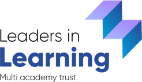 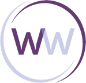 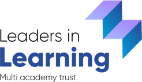 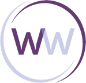 EMERGENCY CONTACTS:Please give details of all persons who have parental responsibility and anyone else you wish to be contacted in an emergency.  Place them in the order how you wish for them to be contacted in an emergency.  MEDICAL DETAILS:Please give as much detail as you feel we need to know, so we are able to care for your son/daughter in the best way possible: ETHNICITYFIRST LANGUAGE SPECIAL EDUCATIONAL NEEDS:Please detail any education needs such as dyslexia, SEN provision at prior school:……………………………………………………………………………………………………………………………………………………………..……………………………………………………………………………………………………………………………………………………………..SPECIFIC FOOD ALLERGY INFORMATIONPlease only complete this form if your child has specific food allergies that have been verified by a Doctor, with the appropriate evidence being made available upon request. Further contact may be required with the Catering Manager, Mrs Senior, which will take place prior to your child starting at Winterhill. If you inform us of a food allergy and we have not been able to verify the allergy need, then to ensure the safety of your child, you would be required to send them to school with a home packed lunch.  BIOMETRICSWe operate a Biometric system for your child to access their school meal account. This means your child will use their fingerprint when purchasing school meals. In order for your child to participate in this system, we require you to tick the box below, only complete if you consent to the use of biometric finger print for school meals:            I do wish my child to be included in the Impact Biometric registration process.  GDPRWITHDRAWING YOUR CONSENTThis form is valid from the date signed. Parents have the right to withdraw their consent at any time. Withdrawing your consent will not affect any images or videos that have been shared prior to withdrawal.If you would like to withdraw your consent, you must submit your request in writing to the headteacher.I understand:Why my consent is required.The reasons why Winterhill School uses images and videos of my child.The conditions under which the school uses images and videos of my child.I will be required to re-provide consent where any circumstances change.I can amend or withdraw my consent at any time and must do so in writing to the headteacher.If you have any questions regarding this form, please do not hesitate to contact the headteacher, Mr Rhodes at the school email address (admin@winterhill.org.uk) or via telephone 01709 740232.DECLERATIONI declare all the information provided is accurate and correct. Signed (Student): …………………………………………………………………………………………Signed (Parent): ……………………………………………………………………………………………Name Printed (Parent): …………………………………………………………………………………Date: …………………………………………………………………………………………Student Details Student Details Student Details Student Details Student Details Forename: Middle name: LEGAL Surname: Preferred Surname (if different to LEGAL): Date of Birth: Gender: Home address: Postcode:Postcode:Postcode:Postcode:Please detail any access needs for either the student, parent/guardian may require: (e.g. mobility, auditory, language).Please detail any access needs for either the student, parent/guardian may require: (e.g. mobility, auditory, language).Please detail any access needs for either the student, parent/guardian may require: (e.g. mobility, auditory, language).Please detail any access needs for either the student, parent/guardian may require: (e.g. mobility, auditory, language).Priority 1Name/RelationshipHome Address1st Emergency ContactParental ResponsibilityYES / NOMr / Mrs / Miss / Ms / OtherForename:Surname: Relationship: Address: Postcode:         Same as Student (Above)1st Emergency ContactParental ResponsibilityYES / NOMr / Mrs / Miss / Ms / OtherForename:Surname: Relationship: Mobile:1st Emergency ContactParental ResponsibilityYES / NOMr / Mrs / Miss / Ms / OtherForename:Surname: Relationship: Home:1st Emergency ContactParental ResponsibilityYES / NOMr / Mrs / Miss / Ms / OtherForename:Surname: Relationship: Work:1st Emergency ContactParental ResponsibilityYES / NOEmail:Email:Priority 2Name/RelationshipHome Address2nd Emergency ContactParental ResponsibilityYES / NOMr / Mrs / Miss / Ms / OtherForename:Surname: Relationship: Address: Postcode:         Same as Student (Above)2nd Emergency ContactParental ResponsibilityYES / NOMr / Mrs / Miss / Ms / OtherForename:Surname: Relationship: Mobile:2nd Emergency ContactParental ResponsibilityYES / NOMr / Mrs / Miss / Ms / OtherForename:Surname: Relationship: Home:2nd Emergency ContactParental ResponsibilityYES / NOMr / Mrs / Miss / Ms / OtherForename:Surname: Relationship: Work:2nd Emergency ContactParental ResponsibilityYES / NOEmail:Email:Medical Practice NameMedical Practice NumberAllergies: Medication Inc. dose & frequency: Known medical conditions e.g. diabetes, epilepsy etc.: Any disabilities: Visually Impaired: Hearing Impaired: Any other relevant information: Please tick WHITE British – Includes:  English, Scottish, Welsh, Other White British WBRI Irish WIRI Traveler of Irish Heritage WIRT Gypsy/Roma WROM White European WEUR Any other White Background WOTW ASIAN OR ASIAN BRITISH ASIAN OR ASIAN BRITISH ASIAN OR ASIAN BRITISH Indian AIND Pakistani APKN Bangladeshi ABAN Any other Asian background – Includes: African, Asian, Kashmiri, Nepali, Sinhalese Ski Lankan Tamil AOTH BLACK OR BLACK BRITISH BLACK OR BLACK BRITISH BLACK OR BLACK BRITISH Caribbean – Includes: Antigua & Barbuda, Bahamas, Barbados, Dominica, Grenada, Guyana, Jamaica, St Kitts & Nevis, St Lucia, St Vincent & Grenadines, Trinidad & Tobago BCRB African BAFR Any other Black Background – For example:  Black European, Black North American & Canadian BOTH CHINESE CHINESE CHINESE Chinese – Includes:  Hong Kong, Malaysian, Singaporean, Taiwanese & Other Chinese CHNE CHNE MIXED/DUAL BACKGROUND MIXED/DUAL BACKGROUND MIXED/DUAL BACKGROUND White & Black Caribbean MWBC White & Black African MWBA White & Asian MWAS White & Chinese MWCH Any other Mixed Background – For example:  Asian & Black, Asian & Chinese, Black & Chinese MOTM OTHER OTHER OTHER Yemeni OYEM Any other Ethnic Group OOEG REFUSED REFU  Child’s first language:  Religion:  Child’s first language: Asylum Status: (Asylum Seeker or Refugee)Allergy – please delete where appropriateCeleryYes/NoGlutenYes/NoCrustaceansYes/NoEggsYes/NoFishYes/NoLupinYes/NoMilkYes/NoMolluscYes/NoMustardYes/NoNutsYes/NoPeanutsYes/NoSesame SeedsYes/NoSoyaYes/NoSulphur DioxideYes/NoOtherIf Yes, please provide details below:CONSENT Using images of my child in and around school on displays, that may be seen by visitors.Using images/videos of my child on the school website.Using images/videos of my child on the school’s social media.The local media using images/videos of my child to publicise school events and activities e.g. sports days, the prom etc.Using images of my child in marketing material, e.g. the school brochure, transition material and the prospectus.Please indicate if you give consent to Winterhill School to use your child’s image/video as outlined above.            Yes                                                                No